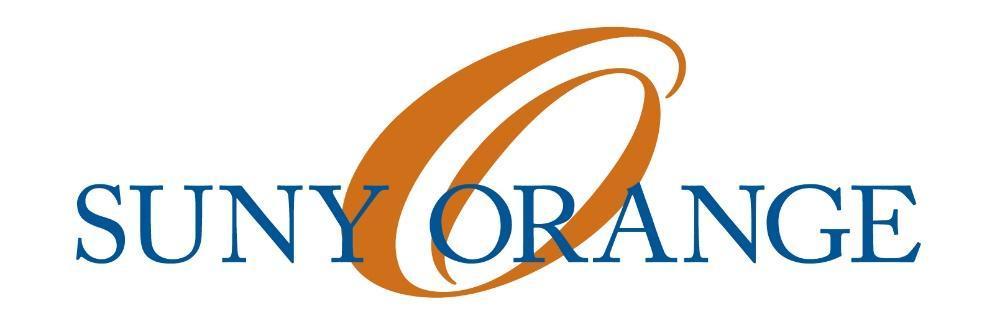                                           Newburgh Student Senate                                                                    March 29th, 2016 	     Meeting  Called  to Order at  11:05 a.m.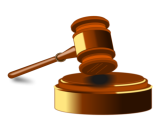   Attendance: Efrain F. Collante Jr., Zipphora Rutty, Henry S. Castaneda, 
Gissel Ramirez, Jonathan Lugo – Ruiz, Saloua Yahia, Gabriel Campbell, Jonny Santiago, 
Ainsley Bombard, Juan Garcia, Loren Martelli, and Juan CarlosI.     President’s Report     A  Colt Night:      1.  This event will be held on April 8th, 2016 from 4:30 to 6:00 p.m.
      2.  The locations will be at the SUNY Orange campus in Middletown, specifically, the Fireplace 
            Lounge at the Shepard Student Center. 
      B. Elections:
      1.  Petitions are due on April 8th of 2016.      C.  Senate Bonding Recap:     1.   Middletown senate and Newburgh senate really enjoyed their time together and had fun. 
     D.  International Day:
      1.  This event will be held on April 29th, 2016.
      E. School Pantry
     1.  An idea was brought up for the campus to provide free food for students who are in need 
          and can’t afford to have a meal. How this would be set specifically or work officially- is 
          not established yet but just an idea. There will be more information on that eventually 
          later on.  
II.    Vice President's Report
     A. Governance Committee Report(s):
       1.  No update for today.
       B. The Underground Café: 
         1.  The committee is still working diligently for an official business plan. 
         2.   There will be a new chair holder and of whom will be the chair holder will be determined later.   
III.   No Treasurer's Report For Today
IV.   No Secretary’s Report For Today

V.     Promotion's Chair Report 
     A. Business Cards:     
            – Business cards are updated!         
VI.    No Advisor’s Report For Today

VII.   No Open Forum For Today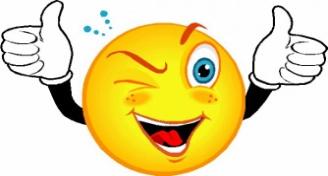 [ Motion to adjourn meeting ]Ainsley motioned to end the meetingGabriel 2nd 7-0-0  Meeting Adjourned at 12:01 p.m.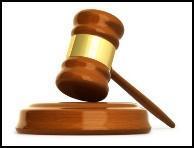 